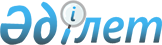 Об организации оплачиваемых общественных работ в городе Кокшетау в 2009 году
					
			Утративший силу
			
			
		
					Постановление акимата города Кокшетау Акмолинской области от 8 января 2009 года № А-1/6. Зарегистрировано Управлением юстиции города Кокшетау Акмолинской области 21 января 2009 года № 1-1-96. Утратило силу постановлением акимата города Кокшетау Акмолинской области от 31 декабря 2009 года № А-12/2493

      Сноска. Утратило силу постановлением акимата города Кокшетау Акмолинской области от 31.12.2009 № А-12/2493

      На основании статей 7, 20 Закона Республики Казахстан от 23 января 2001 года «О занятости населения», статьи 31 Закона Республики Казахстан от 23 января 2001 года «О местном государственном управлении в Республике Казахстан», в соответствии с постановлением Правительства Республики Казахстан от 19 июня 2001 года № 836 «О мерах по реализации Закона Республики Казахстан от 23 января 2001 года «О занятости населения»», а также в целях обеспечения временной занятости безработных лиц, акимат города ПОСТАНОВЛЯЕТ:



      1. Объявить об организации оплачиваемых общественных работ в городе Кокшетау в 2009 году.



      2. В соответствии с потребностью государственных учреждений и предприятий, утвердить прилагаемый перечень организаций города Кокшетау, виды, объемы и конкретные условия оплачиваемых общественных работ, размеры оплаты труда участников и источники их финансирования.



      3. Рекомендовать городским государственным учреждениям и предприятиям заключить типовые договора с государственным учреждением «Отдел занятости и социальных программ города Кокшетау» на проведение оплачиваемых общественных работ в установленном порядке, а также осуществлять прием безработных на работу согласно трудовым договорам, предусмотреть организацию работы отдельных категорий граждан, занятых на оплачиваемых общественных работах (женщины, инвалиды) с оплатой за пропорционально отработанное время или фактически выполненный объем работ, применять другие гибкие формы организации рабочего времени.



      4. Государственному учреждению «Отдел занятости и социальных программ города Кокшетау» направлять безработных лиц на оплачиваемые общественные работы в порядке очередности согласно дате регистрации, по заявкам организаций в пределах установленного количества безработных и средств, выделенных на эти цели.



      5. Государственному учреждению «Отдел финансов города Кокшетау» осуществлять финансирование мероприятий по организации оплачиваемых общественных работ в 2009 году согласно предусмотренных бюджетных средств на эти цели в общей сумме 24318000 (двадцать четыре миллиона триста восемнадцать тысяч) тенге.



      6. Признать утратившим силу постановление акимата города Кокшетау от 11 января 2008 года № А-1/19 «Об организации оплачиваемых общественных работ в городе Кокшетау в 2008 году» (зарегистрированного в региональном реестре государственной регистрации нормативных правовых актов № 1-1-73, опубликованного 31 января 2008 года в газетах «Көкшетау» № 5 и «Степной маяк» № 5, с изменением, внесенным постановлением акимата города Кокшетау от 14 февраля 2008 года № А-2/289 «О внесении изменения в постановление акимата города Кокшетау от 11 января 2008 года № А-1/19 «Об организации оплачиваемых общественных работ в городе Кокшетау в 2008 году», зарегестрированного в региональном реестре государственной регистрации нормативных правовых актов № 1-1-77, опубликованного 21 февраля 2008 года в газетах «Көкшетау» № 9 и «Степной маяк» № 9, с изменением, внесенным постановлением акимата города Кокшетау от 5 марта 2008 года № А-3/418 «О внесении изменений и дополнений в некоторые постановления акимата города Кокшетау», зарегистрированного в региональном реестре государственной регистрации нормативных правовых актов № 1-1-79, опубликованного 3 апреля 2008 года в газетах «Көкшетау» № 15 и «Степной маяк» № 15, с изменением, внесенным постановлением акимата города Кокшетау от 30 июля 2008 года № А-7/1075 «О внесении изменений в некоторые постановления акимата города Кокшетау», зарегистрированного в региональном реестре государственной регистрации нормативных правовых актов № 1-1-86,  опубликованного 14 августа 2008 года в газетах «Көкшетау» № 34 и «Степной маяк» № 34).



      7. Настоящее постановление вступает в силу со дня регистрации в Управлении юстиции города Кокшетау и вводится в действие со дня официального опубликования. 



      8. Контроль за исполнением данного постановления возложить на заместителя Акима города Мусралимову А.Е.      Аким города                                Б. Сапаров      СОГЛАСОВАННО:      Начальник государственного 

      Учреждения «Отдел занятости 

      И социальных программ 

      города Кокшетау»                           К.А.Ахметов      Начальник государственного 

      Учреждения «Отдел финансов 

      Города Кокшетау»                           О.К.Идрисов      Начальник государственного 

      учреждения «Отдел экономики 

      и бюджетного планирования 

      города Кокшетау»                           А.Б.Омарова      Прокурор города Кокшетау

      Старший советник юстиции                   А.А.Маженова      Начальник управления юстиции 

      Города Кокшетау Департамента 

      Юстиции Акмолинской области                Ж.Е Ташенова      Директор государственного 

      учреждения «Государственный 

      архив города Кокшетау» 

      Управления архивов и 

      документации Акмолинской 

      области                                    А. Б. Терещенко      Главный врач государственного 

      Коммунальное казенное предприятие 

      «Кокшетауская городская больница с 

      поликлиникой № 2» при Управлении 

      здравоохранения 

      Акмолинской области                        Б. Д. Закрина      Начальник отдела миграционной 

      Полиции Управления внутренних 

      дел Города Кокшетау                        Р. К. Шарипов

Приложение 

Утверждено постановлением 

акимата города Кокшетау 

от «08» января 2009 года 

№ А-1/6  Перечень 

организаций города Кокшетау, виды, объемы и конкретные условия 

оплачиваемых Общественных работ, размеры оплаты труда 

участников и источников их финансирования 
					© 2012. РГП на ПХВ «Институт законодательства и правовой информации Республики Казахстан» Министерства юстиции Республики Казахстан
				№ 

п.п. Организации Виды, объемы и конкретные условия оплачиваемых общественных работ Размер оплаты труда Источник финансирования 1 Государственное коммунальное предприятие на праве хозяйственного ведения «Аварийно-ремонтная служба» при акимате города Кокшетау Текущее содержание микрорайонов: ежедневная санитарная очистка газонов, скверов, центральных улиц, микрорайонов, очистка и побелка бордюрного камня, укос сорной травы, подстрижка газонов, очистка от наледи и снега перекрестков улиц, обрезка кустарников, уборка производственного помещения и мусора Минимальная заработная плата, установленная Законом Республики Казахстан «О республиканском бюджете на 2009-2011 годы» Городской бюджет 2 Государственное коммунальное предприятие на праве хозяйственного ведения «Тазалық» при акимате города Кокшетау Текущее содержание микрорайонов: ежедневная санитарная очистка газонов, скверов, центральных улиц, микрорайонов, очистка и побелка бордюрного камня, укос сорной травы, подстрижка газонов, очистка от наледи и снега перекрестков улиц, обрезка кустарников, уборка производственного помещения и мусора Минимальная заработная плата, установленная Законом Республики Казахстан «О республиканском бюджете на 2009-2011 годы» Городской бюджет 3 Государственное коммунальное предприятие на праве хозяйственного ведения «Қызыл Жар» при акимате города Кокшетау Текущее содержание микрорайонов: ежедневная санитарная очистка газонов, скверов, центральных улиц, микрорайонов, очистка и побелка бордюрного камня, укос сорной травы, подстрижка газонов, очистка от наледи и снега перекрестков улиц, обрезка кустарников, уборка производственного помещения и мусора Минимальная заработная плата, установленная Законом Республики Казахстан «О республиканском бюджете на 2009-2011 годы» Городской бюджет 4 Государственное учреждение «Аппарат Акима города Кокшетау» Обработка и упорядочение документов. Ведения и регистрация входящих и исходящих документов Минимальная заработная плата, установленная Законом Республики Казахстан «О республиканском бюджете на 2009-2011 годы» Городской бюджет 5 Государственное учреждение «Аппарат Акима Красноярского сельского округа» город Кокшетау По хозяйственный учет и регистрация, заполнение социальных карт и обработка документов. Санитарная очистка улиц Минимальная заработная плата, установленная Законом Республики Казахстан «О республиканском бюджете на 2009-2011 годы» Городской бюджет 6 Государственное учреждение «Аппарат Акима поселка Станционный города Кокшетау» По хозяйственный учет и регистрация, заполнение социальных карт и обработка документов. Санитарная очистка улиц Минимальная заработная плата, установленная Законом Республики Казахстан «О республиканском бюджете на 2009-2011 годы» Городской бюджет 7 Отдел миграционной полиции управления внутренних дел города Кокшетау Обработка документов в электронном формате, ведения и регистрация входящих и исходящих документов Минимальная заработная плата, установленная Законом Республики Казахстан «О республиканском бюджете на 2009-2011 годы» Городской бюджет 8 Управление юстиции города Кокшетау Упорядочение и помощь в обработке документов, печатание запросов, регистрация и подшивка документов Минимальная заработная плата, установленная Законом Республики Казахстан «О республиканском бюджете на 2009-2011 годы» Городской бюджет 9 Прокуратура города Кокшетау Упорядочение и помощь в обработке документов, печатание запросов, регистрация и подшивка документов Минимальная заработная плата, установленная Законом Республики Казахстан «О республиканском бюджете на 2009-2011 годы» Городской бюджет 10 Государственное учреждение «Отдел земельных отношений города Кокшетау» Упорядочение и помощь в обработке документов, печатание запросов, регистрация и подшивка документов Минимальная заработная плата, установленная Законом Республики Казахстан «О республиканском бюджете на 2009-2011 годы» Городской бюджет 11 Государственное учреждение «Отдел архитектуры и градостроительства города Кокшетау» Упорядочение и помощь в обработке документов, печатание запросов, регистрация и подшивка документов Минимальная заработная плата, установленная Законом Республики Казахстан «О республиканском бюджете на 2009-2011 годы» Городской бюджет 12 Государственное учреждение «Отдел жилищно-комунального хозяйства пассажирского транспорта и автомобильных дорог города Кокшетау» Упорядочение и помощь в обработке документов, печатание запросов, регистрация и подшивка документов Минимальная заработная плата, установленная Законом Республики Казахстан «О республиканском бюджете на 2009-2011 годы» Городской бюджет 13 Государственное учреждение «Отдел образования города Кокшетау» Ремонт объектов: штукатурные работы, покраска, уборка помещений от строительного мусора и оказание помощи в обработке документов, реставрации книжного фонда Минимальная заработная плата, установленная Законом Республики Казахстан «О республиканском бюджете на 2009-2011 годы» Городской бюджет 14 Государственное учреждение «Отдел культуры и развития языков города Кокшетау» Ремонт объектов: штукатурные работы, покраска, уборка помещений от строительного мусора и оказание помощи в обработке документов, реставрации книжного фонда Минимальная заработная плата, установленная Законом Республики Казахстан «О республиканском бюджете на 2009-2011 годы» Городской бюджет 15 Государственное учреждение «Государственный архив города Кокшетау» Технические работы при исполнении архивных справок по запросам граждан: погрузка, разгрузка документов из архива хранилищ, подготовка архивных справок Минимальная заработная плата, установленная Законом Республики Казахстан «О республиканском бюджете на 2009-2011 годы» Городской бюджет 16 Государственное казенное комунльное предприятие «Кокшетауская городская больница с поликлиникой № 2» управления здравоохранения Акмолинской области Уборка и ремонт производственного помещения Минимальная заработная плата, установленная Законом Республики Казахстан «О республиканском бюджете на 2009-2011 годы» Городской бюджет 